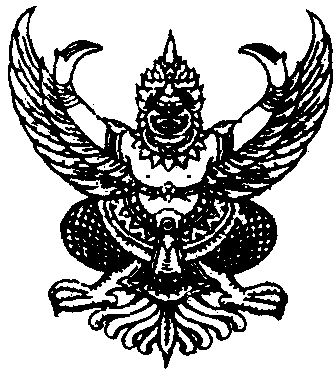                                             ประกาศองค์การบริหารส่วนตำบลทุ่งสง                                  เรื่อง    สอบราคาซื้อวัสดุการศึกษา/สื่อการเรียนการสอน	..................................................ด้วยองค์การบริหารส่วนตำบลทุ่งสง  มีความประสงค์จะสอบราคาซื้อวัสดุการศึกษา/สื่อการเรียนการสอน  สำหรับศูนย์อบรมเด็กก่อนเกณฑ์และศูนย์พัฒนาเด็กเล็ก  ได้แก่ศูนย์อบรมเด็กก่อนเกณฑ์ในวัดหนองดี  จำนวน  201  คน  เป็นเงิน  341,700.- บาท(สามแสนสี่หมื่นหนึ่งพันเจ็ดร้อยบาทถ้วน)ศูนย์พัฒนาเด็กเล็กบ้านไสยูงปัก  จำนวน  54  คน  เป็นเงิน  91,800.- บาท  (เก้าหมื่น-หนึ่งพันแปดร้อยร้อยบาทถ้วน)ศูนย์พัฒนาเด็กเล็กบ้านคลองโอม  จำนวน  48  คน  เป็นเงิน  81,600.- บาท  (แปดหมื่น-หนึ่งพันหกร้อยบาทถ้วน)รวม  3  ศูนย์  ในวงเงิน  515,100.- บาท  (ห้าแสนหนึ่งหมื่นห้าพันหนึ่งร้อยบาทถ้วน)  ดังนี้โดยมีราคากลาง  ดังนี้ศูนย์อบรมเด็กก่อนเกณฑ์ในวัดหนองดี  ราคากลางเป็นเงิน  341,675.- บาท  (สามแสนสี่หมื่น-หนึ่งพันหกร้อยเจ็ดสิบห้าบาทถ้วน)ศูนย์พัฒนาเด็กเล็กบ้านไสยูงปัก  ราคากลางเป็นเงิน  91,800.- บาท   (เก้าหมื่นหนึ่งพัน-แปดร้อยบาทถ้วน)ศูนย์พัฒนาเด็กเล็กบ้านคลองโอม  ราคากลางเป็นเงิน  81,600.- บาท  (แปดหมื่นหนึ่งพัน-หกร้อยบาทถ้วน)		ผู้มีสิทธิเสนอราคาจะต้องมีคุณสมบัติ  ดังต่อไปนี้		๑.  เป็นบุคคลธรรมดา  หรือ  นิติบุคคล  ผู้มีอาชีพขายสิ่งของที่สอบราคาซื้อดังกล่าว  		๒.  ไม่เป็นผู้ที่ถูกแจ้งเวียนชื่อผู้ทิ้งงานของทางราชการรัฐวิสาหกิจ  หรือหน่วยการบริหารราชการส่วนท้องถิ่น  ในขณะที่ยื่นซองสอบราคา		๓.  ไม่เป็นผู้ได้รับเอกสิทธิ์หรือความคุ้มกัน  ซึ่งอาจปฏิเสธไม่ยอมขึ้นศาลไทย  เว้นแต่รัฐบาลของผู้เสนอราคาได้มีคำสั่งให้สละสิทธิ์ความคุ้มกันเช่นว่านั้น		๔.  ไม่เป็นผู้มีผลประโยชน์ร่วมกันกับผู้เสนอราคารายอื่นที่เข้าเสนอราคาให้แก่องค์การบริหารส่วนตำบลทุ่งสง  ณ  วันประกาศสอบราคา  หรือไม่เป็นผู้กระทำการอันเป็นการขัดขวางการแข่งขันราคาอย่างเป็นธรรมในการสอบราคาซื้อครั้งนี้กำหนดยื่นซองสอบราคา  ณ  กองคลัง  องค์การบริหารส่วนตำบลทุ่งสง  อำเภอนาบอน  จังหวัดนครศรีธรรมราช  ตั้งแต่วันที่  18  มิถุนายน  2557 – 1  กรกฎาคม  2557  หรือ  ยื่น  ณ  สถานที่กลางศูนย์รวมข้อมูลข่าวสารการจัดซื้อจัดจ้าง  อำเภอนาบอน  จังหวัดนครศรีธรรมราช (ที่ว่าการอำเภอนาบอน) ในวันที่ 2 กรกฎาคม2557  ระหว่างเวลา  ๐๘.๓๐ – ๑๖.๓๐ น. ในวันและเวลาราชการ		กำหนดเปิดซองสอบราคา  ในวันที่  3  กรกฎาคม  ๒๕๕7  ตั้งแต่เวลา  ๑๐.๐๐ น. เป็นต้นไป  ณ  สถานที่กลาง  ศูนย์รวมข้อมูลข่าวสารการจัดซื้อจัดจ้าง  อำเภอนาบอน  จังหวัดนครศรีธรรมราช  (ที่ว่าการอำเภอนาบอน) 2/…                                                                 - 2 -		ผู้สนใจติดต่อขอซื้อเอกสารสอบราคา  ในราคาชุดละ  500.- บาท  (ห้าร้อยบาทถ้วน)  ได้ที่กองคลังองค์การบริหารส่วนตำบลทุ่งสง  ตั้งแต่วันที่  18  มิถุนายน  2557 – 1  กรกฎาคม  2557  ระหว่างเวลา  ๐๘.๓๐ – ๑๖.๓๐ น. ในวันและเวลาราชการ  ผู้สนใจสามารถดูรายละเอียดเพิ่มเติมได้ที่ www.thungsong.go.th  หรือ  สอบถามทางโทรศัพท์หมายเลข  ๐-๗๕30-0800-1  ต่อ  4  ในวันและเวลาราชการประกาศ  ณ  วันที่   18   เดือน  มิถุนายน    พ.ศ.   ๒๕๕7   (นายวิธี     สุภาพ)                                                                 นายกองค์การบริหารส่วนตำบลทุ่งสง